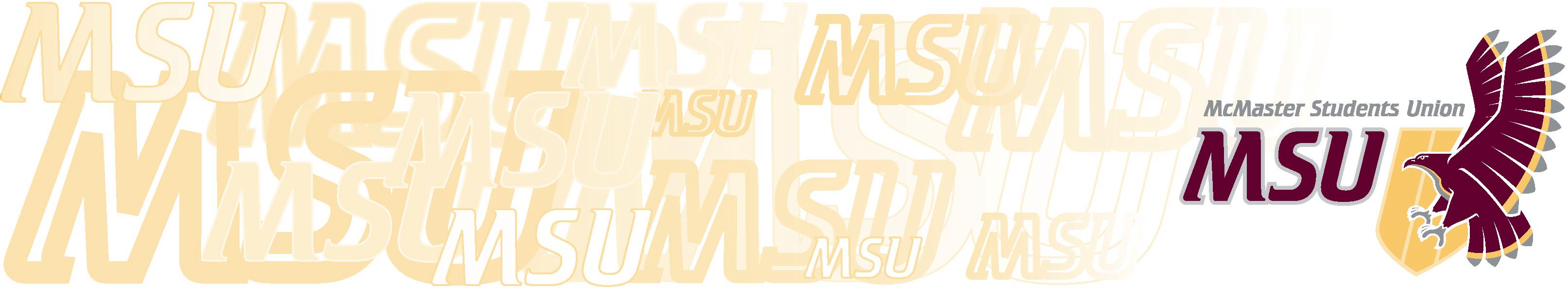 Operating Policy – Elections CommitteePurposeTo adjudicate MSU elections and referenda in a fair and just manner.Operating ParametersThe Elections Committee shall adjudicate MSU elections and referenda according to the provisions of Bylaw 10 – Elections and Bylaw 10/A – Electoral Procedure;The Elections Committee shall develop a set of election and referenda rules to supplement Bylaw 10 Elections;If requested, supervise and/or adjudicate the elections or referenda of any other MSU Club or Organization; the Elections Committee may also, if requested, assist with the McMaster University election of student representative to Senate and Board of Governors;The Elections Committee shall formulate unbiased wordings of referenda questions;The Elections Committee shall consider all appeals.3.	PERSONNEL STRUCTUREVoting members shall be:Three (3) SRA members;Five (5) MSU (non-SRA) members.Ex-officio members shall be:The Chief Returning Officer (CRO), who shall be named Chairperson;The Deputy Returning Officer (DRO);The Administrative Assistant or designate.